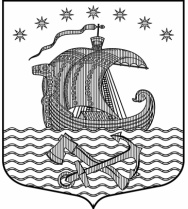 
АДМИНИСТРАЦИЯМуниципальное образование Свирицкое сельское поселениеВолховского муниципального районаЛенинградской областиП О С Т А Н О В Л Е Н И Е от 08 ноября 2021 года                                                                                    №117пос. Свирица«О внесении изменений в программу муниципального образования Свирицкоесельское поселение «Безопасность муниципального образования Свирицкое сельское поселение Волховского муниципального района Ленинградской области на 2020-2022 года»В соответствии с Уставом муниципального образования Свирицкое сельское поселение, постановлением главы администрации муниципального образования Свирицкое сельское поселение от 01.11.2018г. № 141 «Об утверждении перечня реализуемых и планируемых к реализации муниципальных программ муниципального образования Свирицкое сельское поселение Волховского муниципального района Ленинградской области на 2019г.-2020г.», администрация постановляет:Внести в постановление №120 от 11 ноября 2019 года «Об утверждении муниципальной программы ««Об утверждении муниципальной программы «Безопасность муниципального образования Свирицкое сельское поселение Волховского муниципального района Ленинградской области на 2020-2022 года» следующие изменения:Раздел 5 «Мероприятия по повышению безопасности дорожного движения» Подпрограммы 2 «Паспорт Подпрограммы «Повышение безопасности дорожного движения в муниципальном образовании Свирицкое сельское поселение» изложить в следующей редакции:«Для достижения поставленной цели и решению задач подпрограммы необходимо провести следующие программные мероприятия:Настоящее постановление подлежит официальному опубликованию в газете «Волховские огни» и размещению на официальном сайте администрации МО Свирицкое сельское поселение в сети Интернет  (www.svirica-adm.ru). Постановление вступает в силу с момента подписания.Контроль за исполнением настоящего постановления оставляю за собой.Глава администрации	                                                                                 В.А. АтамановаИсп. Лазутина И.А.Тел. (81363)44-222№п\пНаименование мероприятияисполнителиФинансовые затраты, тыс. руб.12341Мероприятия по созданию условий для повышения безопасности дорожного движения (установка дорожных знаков) на 2020 годМестная администрация20,002Мероприятия по созданию условий для повышения безопасности дорожного движения (установка ограждений проезжей части у МОБУ «Свирицкая СОШ») на 2021 годМестная администрация20,003Мероприятия по созданию условий для повышения безопасности дорожного движения (закупка дорожных знаков) на 2022 годМестная администрация20,00Итого:60,00